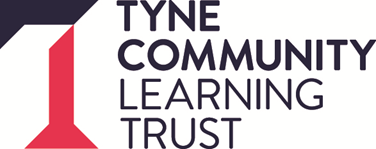 CHIEF EXECUTIVE OFFICER (MULTI-ACADEMY TRUST)PERSON SPECIFICATIONQualifications and experienceQualifications and experienceQualifications and experienceEssentialDesirableEvidenceFirst degree.Qualified teacher status.A continued commitment to own professional development.Successful record as an executive headteacher, a principal or headteacher of a large school/academy.Detailed and up-to-date knowledge in subject, national policy, classroom management strategies, inspection procedures and statutory requirements.Knowledge of child-safeguarding issues and successful use of measures that promote and ensure the safeguarding of children.Experience of more than one key stage.NPQH / CoE NPQHRelevant postgraduate qualification.Further relevant professional studies.Experience of leading/managing complex/multiple organisations or trusts and sites.Experience in/work with industry/business.Experience of working in a faith schoolApplication formCertificatesReferencesLeading strategicallyLeading strategicallyLeading strategicallyEssentialDesirableEvidenceKnowledge and understanding ofModels of effective leadership and organisational structures.New technologies and their potential impact.Strategic planning processes, tools and techniques.Ways of achieving stakeholder and community engagement.Leading change, creativity and innovation.Application formLetter of applicationReferencesInterviewsSkillsSkillsSkillsThink strategically, analytically and creatively.Build capacity and achieve sustainability.Deal with complexity and uncertainty.Build a vision and communicate clear purpose and sense of direction.Anticipate, lead and manage change.Use research to support and challenge practice.Inspire, challenge, motivate and empower others to attain challenging outcomes.Celebrate achievement and acknowledge excellence.Model the vision and values of the trust.Work strategically with board of directors.Evidence of collaborative and inspirational leadership skills.Demonstrate enthusiasm and commitment to leadership aimed at making a positive difference to children and young people and to raising standards.Demonstrate political acumen.Application formLetter of applicationReferencesInterviewsLeading teaching and learningLeading teaching and learningLeading teaching and learningEssentialDesirableEvidenceKnowledge and understanding ofMethods to ensure the specified teaching standards 2012 are harnessed and maintained by all teaching staff.Curriculum design and management.Principles of quality learning, teaching and assessment including academy review and self-evaluation.Use of external support and expertise.Behaviour and attendance management.New technologies to support learning and teaching.Strategies for improving outcomes and achieving excellence for all.Tools for data collection and analysis.Experience of monitoring and improving the quality of teaching and learning.Knowledge and understanding ofWays of applying effective practice and research evidence to improve outcomes.Political impact of external, community or family factors on learning.Application formLetter of applicationReferencesInterviewsSkillsSkillsSkillsThorough understanding of curriculum design, development and delivery.Demonstrate equality and diversity in teaching and learning.Achieve the best possible learning outcomes for all.Use developmental models for teaching and learning.Engage parents in pupils’ teaching and learning.Manage and use performance data.Develop and use effective assessment and moderation systems.Understand whole school culture of best practice in teaching and learning.Understand flexible and comprehensive learning opportunities for all students.Evaluate, review and develop systems and structures.Experience in the analysis of performance data for the purposes of target setting and evaluation.An understanding of and competent use of ICT/technology to enhance the quality of teaching, learning and administration.Capitalise on appropriate sources of external support and expertise.Application formLetter of applicationReferencesInterviewsLeading the organisationLeading the organisationLeading the organisationEssentialDesirableEvidenceKnowledge and understanding ofEmployment market, effective recruitment, deployment and management of staff.Technology to enhance organisational effectiveness.Strategies to maximise contributions from the workforce.Accountability frameworks.Legal issues relating to leading and managing an academy trust, derived from all relevant statutory and regulatory frameworks.Strategic financial planning, budget management and principles of best value.Organisational development, planning and implementing change.Knowledge and understanding ofDevelopment of and access to school buildings and facilities.Project management techniques.Application formLetter of applicationReferencesInterviewsSkillsSkillsSkillsSeek expertise and advice from within and outside the trust.Delegate, collaborate and distribute leadership.Manage others within an accountability framework.Create an environment which enables people to perform at their best and underpins effective employee relations.Manage an academy’s financial, human and physical resources.Establish structures and systems so operational decisions are based on informed discussion.Develop and sustain a safe, secure and healthy academy environment.Create a working environment which takes account of workload and work-life balance.Proven ability to develop, communicate and successfully implement strategies.Numeracy skills for the purposes of interpreting statistical data, and financial information.Excellent organisational skills.Proven ability to lead an organisation successfully through a period of change.Demonstrate personal and professional integrity, including modelling values and vision.Commitment to support the aims of the multi-academy trust.Manage industrial relations.Application formLetter of applicationReferencesInterviewsLeading peopleLeading peopleLeading peopleEssentialDesirableEvidenceKnowledge and understanding ofSignificance of interpersonal relationships, including impact on teacher performance and pupil learning.Performance management, continuous professional development and sustained school improvement.Building motivation, including the importance of celebrating achievementKnowledge and understanding ofBuilding and sustaining a learning community within a diverse workforce.Support and development systems for individuals and teams.Application formLetter of applicationReferencesInterviewsSkillsSkillsSkillsDevelop self-awareness, self-management and self-confidence and use effectively.Listen, reflect and communicate effectively.Monitor and evaluate work of others, give feedback and provide support/intervention to improve performance.Hold people to account and challenge under performance.Develop a culture of learning and continuous professional development.Receive and act on feedback to build on strengths and improve personal performance.Create a culture which encourages ideas and contributions from others.Foster an open, fair and equitable culture.Proven ability to motivate, challenge, develop, empower and sustain individuals and teams.High standards of personal and professional conduct.Proven experience of developing good working relationships with all stakeholders.Proven ability to generate and deliver collective vision and shared purpose.Proven ability to create, build and retain effective staffing structures.Negotiate and manage conflict, providing appropriate supportApplication formLetter of applicationReferencesInterviewsLeading the communityLeading the communityLeading the communityEssentialDesirableEvidenceKnowledge and understanding ofMulti-agency work (including the team around the student), benefits and risks of multi-agency working.Collaboration and partnership working (including academy, home, community and business partnerships).Wider curriculum beyond the academy and opportunities it provides.Diversity and community cohesion issues.Knowledge and understanding ofExtended service provision, commissioning and contracting.The diversity of professional cultures and ways of working.Strengths, capabilities and objectives of other schools and academies, services and agencies.Application formLetter of applicationReferencesInterviewsSkillsSkillsSkillsEstablish and engage in partnerships, including working with multi-agency teams.Consult, engage and communicate with staff, students, parents and carers to enhance pupils’ learning.Engage in cross-phase working and transition issues.Collaborate and work within and across the community.Engage the community in systematic evaluation of the trust’s work and act on outcomes.Take a leadership role within and across the community.Engage in academy-to-academy collaboration and contribute to leadership in the wider education system.Contribute to achievement of community cohesion.Broker and commission services.Application formLetter of applicationReferencesInterviews